２４時間テレビ、募金リレースタート！！あじさいグループでは今年も２４時間テレビに協賛させていただいてます。全１９施設を募金箱でつなぐ「募金リレー」ご利用者様も職員も皆で楽しく募金の思い出を作ります。各ホームからのブログを楽しみにしてください。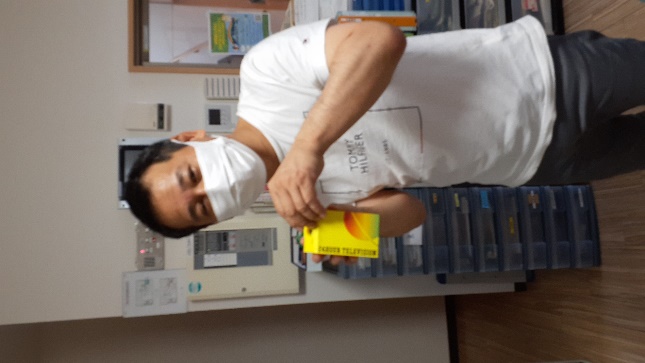 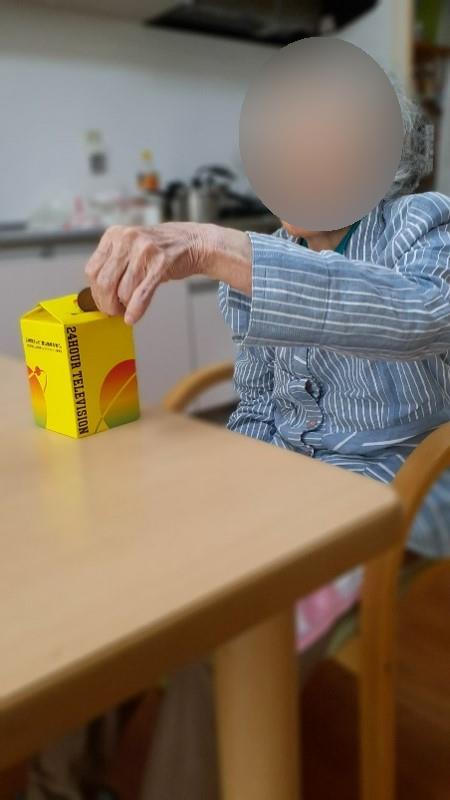 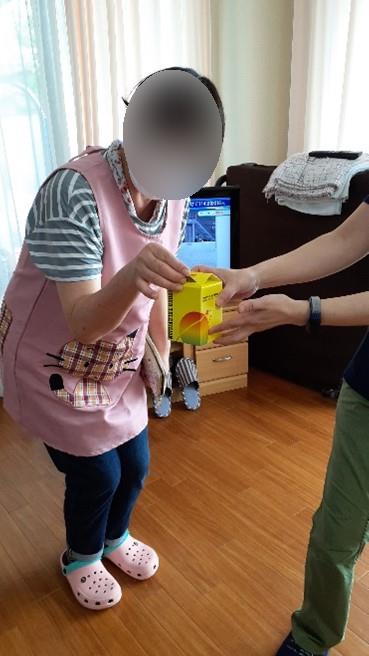 あじさいグループ代表　酒井義文